NEEDS ANALYSIS - CLASS OF 2028ERSKINE COLLEGE BOARD OF TRUSTEESAugust 2023Overall CompositionThe MAD provides for a Board of Trustees with members, three (3) of which are elected annually for terms of five (5) years. There shall be at least three (3) ARP ministers on the Board. The Moderator of Synod and the President of the Alumni Association are advisory non-voting members of the Board following election by Synod.We currently have 15 members of the board, three (3) of which will conclude their terms in June 2022. We have five (5) ARP ministers, two of which are rolling off this year. There are five (5) members of the board who are alumni of Erskine, one of which will roll off this year. We would desire that preference be given to candidates who are alumni of the college or seminary. 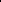 The Board recommends that SCONE seek the individuals with the one or more of the following characteristics in addition to being a committed Christian:Business careersExperience on non-profit boardsHigher Education careers 	Attorneys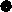 Senior pastorsFinancial careersPhilanthropy experienceInvestment managementCollege athletics marketing or operations knowledgeBoard members should have a commitment to support Erskine financially.